Radiationally-Cooled Tungsten & Carbon RodsBob Weggel	Magnet Optimization Research Engineering (M.O.R.E.), LLC		3/2/2014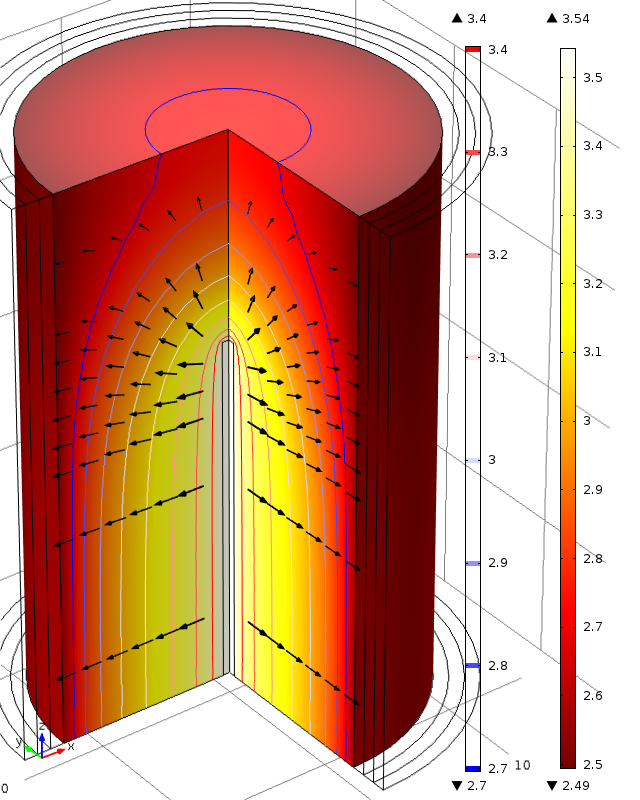 Fig. 1.  Radiation direction (arrows) and log10(T) of upper half of radiationally-cooled tungsten rod of 10-mm diameter and 50-cm length; uniform power-deposition density = [100kW/39.3 cm3 = 2.55 kW/cm3. Tmax = 103.54 = 3,470 K.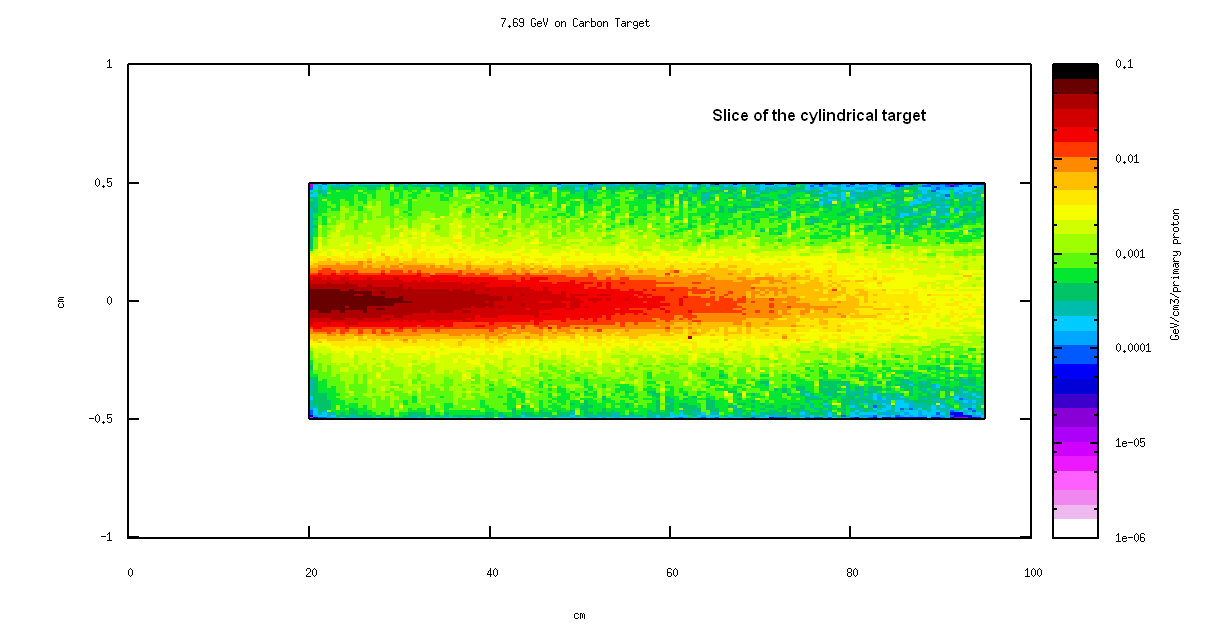 Fig. 2.  T(z|r) of carbon rod of thermal conductivity k = 38+51,600/T W/m-K and power deposition density p = 596 e−z/25 W/cm3 (25 kW in a rod 15 mm in diameter and 75 cm long).  Blue curve is along rod axis:  Tmax = 2,830 K; green curve is along its surface:  Tmax = 2,490 K.  Red, cyan, pink and ochre and curves are r = 1.5, 3, 6 & 12 cm, respectively.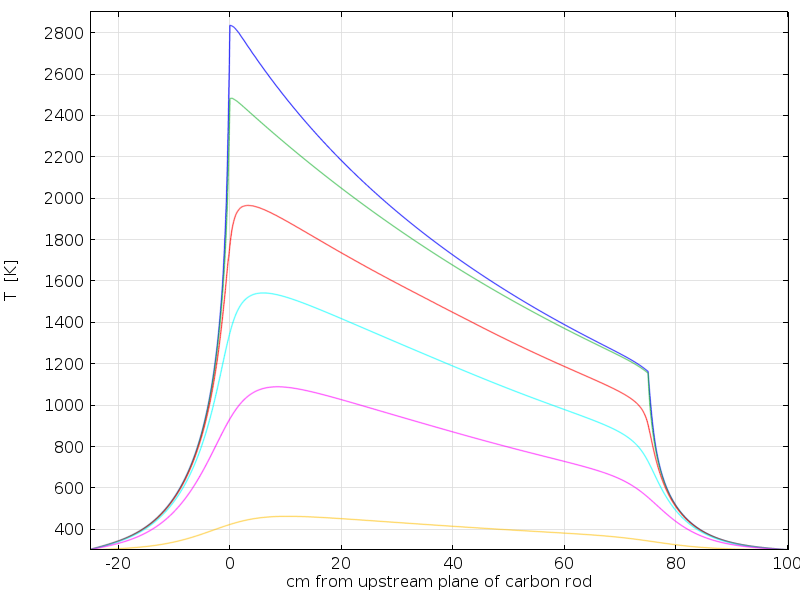 